FORMULÁRIO PARA INTERPOSIÇÃO DE RECURSORecurso contra decisão relativa ao resultado parcial da ___________ fase (primeira ou segunda fase) da seleção de ações de extensão, na modalidade UFCA Itinerante - Ampla Concorrência referente ao EDITAL nº 01/2023 - UFCA ITINERANTE - AMPLA CONCORRÊNCIA da Pró-Reitoria de Extensão da Universidade Federal do Cariri.Eu, ______________________________________________, SIAPE/Matrícula nº __________________, apresento recurso junto a esta Pró-Reitoria contra decisão do resultado parcial, referente à proposta de ação de extensão _____________________________________________________________________.A decisão objeto de contestação é (explicitar a decisão que está contestando): Os argumentos com os quais contesto a referida decisão são: Para fundamentar esta contestação, encaminho anexos os seguintes documentos (Opcional):  Juazeiro do Norte, ____ de ________________ de 20___.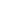 